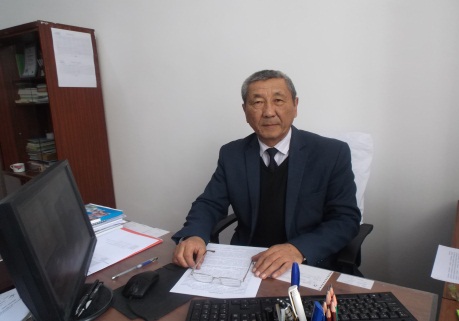 ПАСПОРТ СПЕЦИАЛИСТА ────────── 		1. Фамилия __Деркенбаев___________________________________ 		2. Имя ___Советбек______________________________________ Фото	3. Отчество ___Мусаевич_________________________________ 		4. Пол ____муж_____________________________________ 		5. Дата рождения  25.03.1953_______________________________ 		6. Место рождения _с.Кочкорка  Нарынская обл_____________________________                  7. Национальность _кыргыз_____________________________ 		8. Гражданство ____Кыргызстан________________ Образование __высшее__________________________________________________1.  наименование вуза, где учился Кыргызский сельскохозяйственный институт им.К.И. Скрябина________________________________2.  год окончания вуза___1976__ Место работы в настоящее время 1. Государство 	Кыргызстан 2 Организация  КНАУ им.К.И. Скрябина__________________________________ 3. Должность 	профессор Наличие ученой степени 1. Степень (К) _кандидат биологических наук  Отрасль наук __Биологический___________ Шифр специальности (по номенклатуре научных работников) 03.00.13-физиология Дата присуждения _25.02.1983__(протокол №39)_______________________________ 2. Степень (Д) _доктор сельскохозяйственных наук___________________________ Отрасль наук _сельскохозяйственный_____________________________________________ Шифр специальности (по номенклатуре научных работников) 06.02.01-разведение,селекция и генетика животных Дата присуждения __28.06.2007___________________________________________ Наличие ученых званий 1. Ученое звание (доцент/снс) __доцент__________________________________ Специальность ___зоотехния_________________________________________________ Дата присвоения  9 июня 1994__________________________________________________ 2. Ученое звание (профессор) _профессор____________________________________ Специальность __зоотехния__________________________________________________ Дата присвоения __30 марта 2017________________________________________________ Наличие академических званий 1. Звание __профессор______________________ Академия ______________________ 2. Звание ________________________ Академия ______________________ 1. Количество публикаций __110________ в т.ч. научных __80____________,монографий ___4_____________, учебно-методических ___15__________________,открытий ________________________, изобретений _______________________. Научные труды Основные: шифр научной специальности _06.02.01-разведение,селекция и генетика 1. Мал чарбачылыгынын негиздери. Учебник. Бишкек.2012. 248 с. “Кут Бер”.ISBN978-9967-451-00-1 2. Наследуемость и изменчивость признаков у коров алатауской породы и их помесей .Интер наука.Сборник статей по материалам Х1У международной научно-практ.конференции Инновация в современном мире. Москва.2016.№1 (44).Часть 1. С.51 3. Влияние возраста матерей на удой первотелок. Сборник матер. МЕждународной науч.практ.конференции “Современное состояние, проблемы и перспективы развития агропромышленного комплекса. Сыктывкар. 2021. С.149 Основные смежные: шифр научной специальности ___06.07.01-частная зоотехния____ 1. Яководство на путь интенсификации. Фрунзе.1989.Информационный листок. №291 2. Продуктивность кобыл разных генотипов. Бишкек.2012.ВЕСТНИК КНАУ.№3.(25) с.354 3. Технологические и экономические основы разведения свиней. Бишкек.2013.ВЕСТНИК КНАУ.№1 (28). С.222Дата заполнения 26 сентября 2022 г.